УПРАВЛЕНИЕ ОБРАЗОВАНИЯ И НАУКИ ЛИПЕЦКОЙ ОБЛАСТИГОСУДАРСТВЕННОЕ ОБЛАСТНОЕ БЮДЖЕТНОЕПРОФЕССИОНАЛЬНОЕ ОБРАЗОВАТЕЛЬНОЕ УЧРЕЖДЕНИЕ«ЛИПЕЦКИЙ ПОЛИТЕХНИЧЕСКИЙ ТЕХНИКУМ»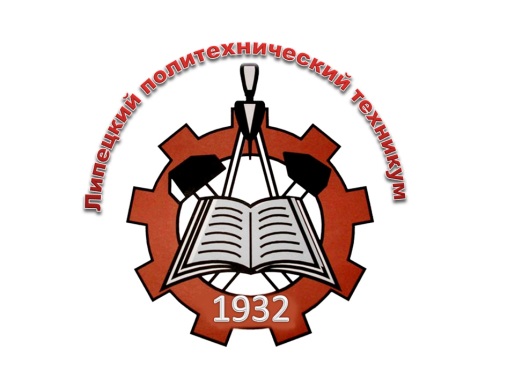 Рабочая ПРОГРАММаобщеобразовательной УЧЕБНОЙ ДИСЦИПЛИНЫ«Математика»(ППССЗ)Липецк 2019 г.СОДЕРЖАНИЕПОЯСНИТЕЛЬНАЯ ЗАПИСКАРабочая программа общеобразовательной учебной дисциплина «Математика»  предназначена для изучения математики в ГОБПОУ «Липецкий политехнический техникум», реализующем образовательную программу среднего общего образования в пределах освоения образовательной программы СПО (ОП СПО) на базе основного общего образования при подготовке  специалистов среднего звена.Программа разработана на основе требований ФГОС среднего общего образования (Приказ Минобрнауки России от 17 мая . № 413), предъявляемых к структуре, содержанию и результатам освоения учебной дисциплины «Математика», c учётом Примерной основной образовательной программы среднего общего образования, одобренной решением федерального учебно-методического объединения по общему образованию (протокол от 28 июня . № 2/16-з).Содержание программы «Математика» направлено на достижение следующих целей:сформированность представлений о социальных, культурных и исторических факторах становления математики;сформированность основ логического, алгоритмического и математического мышления;сформированность умений применять полученные знания при решении различных задач;сформированность представлений о математике как части общечеловеческой культуры, универсальном языке науки, позволяющем описыватьи изучать реальные процессы и явления.В программу включено содержание, направленное на формирование у студентов компетенций, необходимых для качественного освоения  образовательной программы СПО на базе основного общего образования с получением среднего общего образования.Рабочая программа предназначена для обучения по учебной дисциплине «Математика» по следующим программам подготовки специалистов среднего звена:15.02.10 Мехатроника и мобильная робототехника (по отраслям)Математика является фундаментальной общеобразовательной дисциплиной со сложившимся устойчивым содержанием и общими требованиями к подготовке студентов.В ГОБПОУ «Липецкий политехнический техникум», реализующем образовательную программу среднего общего образования в пределах освоения ОП СПО на базе основного общего образования, при освоении специальностей СПО технического профиля профессионального образования математика изучается более углубленно, как профильная учебная дисциплина, учитывая специфику осваиваемых специальностей.Общие цели изучения математики традиционно реализуются в четырех направлениях:1) общее представление об идеях и методах математики;2) интеллектуальное развитие;3) овладение необходимыми конкретными знаниями и умениями;4) воспитательное воздействие. Для технического профиля профессионального образования выбор целей смещается в прагматическом направлении, предусматривающем усиление и расширение прикладного характера изучения математики, преимущественной ориентации на алгоритмический стиль познавательной деятельности. Изучение математики как профильной общеобразовательной учебной дисциплины, учитывающей специфику осваиваемых студентами специальностей СПО, обеспечивается:выбором различных подходов к введению основных понятий;формированием системы учебных заданий, обеспечивающих эффективное осуществление выбранных целевых установок;обогащением спектра стилей учебной деятельности за счет согласования с ведущими деятельностными характеристиками выбранной специальности.Профильная составляющая отражается в требованиях к подготовке студентов в части:общей системы знаний: содержательные примеры использования математических идей и методов в профессиональной деятельности;умений: различие в уровне требований к сложности применяемых алгоритмов;практического использования приобретенных знаний и умений: индивидуального учебного опыта в построении математических моделей, выполнении исследовательских проектов.Содержание учебной дисциплины разработано в соответствии с основными содержательными линиями обучения математике:алгебраическая линия, включающая систематизацию сведений о числах; изучение новых и обобщение ранее изученных операций (возведение в степень, извлечение корня, логарифмирование, синус, косинус, тангенс, котангенс иобратные к ним); изучение новых видов числовых выражений и формул; совершенствование практических навыков и вычислительной культуры, расширение и совершенствование алгебраического аппарата, сформированного в основной школе, и его применение к решению математических и прикладных задач;теоретико-функциональная линия, включающая систематизацию и расширение сведений о функциях, совершенствование графических умений; знакомство с основными идеями и методами математического анализа в объеме, позволяющем исследовать элементарные функции и решать простейшие геометрические, физические и другие прикладные задачи;линия уравнений и неравенств, основанная на построении и исследовании математических моделей, пересекающаяся с алгебраической и теоретико-функциональной линиями и включающая развитие и совершенствование техники алгебраических  преобразований для решения уравнений, неравенств и систем; формирование способности строить и исследовать простейшие математические модели  при решении  прикладных задач, задач из смежных и специальных дисциплин;геометрическая линия, включающая наглядные представления о пространственных фигурах и изучение их свойств, формирование и развитие пространственного воображения, развитие способов геометрических измерений, координатного и векторного методов для решения математических и прикладных задач;стохастическая линия, основанная на развитии комбинаторных умений, представлений о вероятностно-статистических закономерностях окружающего мира.Изучение общеобразовательной учебной дисциплины «Математика» завершаетсяподведением итогов в форме экзамена в рамках промежуточной аттестации студентов в процессе освоения ОП СПО с получением среднего общего образования.Проведение экзамена регламентируется соответствующим локальным актом ГОБПОУ «Липецкий политехнический техникум».Учебная дисциплина «Математика» входит в состав обязательной предметной области «Математика и информатика» ФГОС среднего общего образования.В ГОБПОУ «Липецкий политехнический техникум», реализующем образовательную программу среднего общего образования в пределах освоения ОП СПО набазе основного общего образования, учебная дисциплина «Математика» изучаетсяв общеобразовательном цикле учебного плана ОП СПО на базе основного общего образования с получением среднего общего образования (ППССЗ).В учебных планах ППССЗ учебная дисциплина «Математика» входит в состав общих общеобразовательных учебных дисциплин, формируемых из обязательных предметных областей ФГОС среднего общего образования, для специальностей СПО технического профиля профессионального образования.На изучение учебной дисциплины учебным планом предусмотрено:нагрузка во взаимодействии с преподавателем - 230 часов (6 часов в неделю на     протяжении 1-2 семестров 1 курса);самостоятельная учебная работа - 6 часов;1. ПЛАНИРУЕМЫЕ РЕЗУЛЬТАТЫ ОСВОЕНИЯ УЧЕБНОЙ ДИСЦИПЛИНЫОсвоение содержания учебной дисциплины «Математика» обеспечивает достижение студентами следующих результатов:личностных:российскую гражданскую идентичность, патриотизм, уважение к своему народу, чувства ответственности перед Родиной, гордости за свой край, свою Родину, прошлое и настоящее многонационального народа России, уважение государственных символов (герб, флаг, гимн);гражданскую позицию как активного и ответственного члена российского общества, осознающего свои конституционные права и обязанности, уважающего закон и правопорядок, обладающего чувством собственного достоинства, осознанно принимающего традиционные национальные и общечеловеческие гуманистические и демократические ценности;готовность к служению Отечеству, его защите;сформированность мировоззрения, соответствующего современному уровню развития науки и общественной практики, основанного на диалоге культур, а также различных форм общественного сознания, осознание своего места в поликультурном мире;сформированность основ саморазвития и самовоспитания в соответствии с общечеловеческими ценностями и идеалами гражданского общества; готовность и способность к самостоятельной, творческой и ответственной деятельности;толерантное сознание и поведение в поликультурном мире, готовность и способность вести диалог с другими людьми, достигать в нем взаимопонимания, находить общие цели и сотрудничать для их достижения, способность противостоять идеологии экстремизма, национализма, ксенофобии, дискриминации по социальным, религиозным, расовым, национальным признакам и другим негативным социальным явлениям;навыки сотрудничества со сверстниками, детьми младшего возраста, взрослыми в образовательной, общественно полезной, учебно-исследовательской, проектной и других видах деятельности;нравственное сознание и поведение на основе усвоения общечеловеческих ценностей;готовность и способность к образованию, в том числе самообразованию, на протяжении всей жизни; сознательное отношение к непрерывному образованию как условию успешной профессиональной и общественной деятельности;эстетическое отношение к миру, включая эстетику быта, научного и технического творчества, спорта, общественных отношений;принятие и реализацию ценностей здорового и безопасного образа жизни, потребности в физическом самосовершенствовании, занятиях спортивно-оздоровительной деятельностью, неприятие вредных привычек: курения, употребления алкоголя, наркотиков;бережное, ответственное и компетентное отношение к физическому и психологическому здоровью, как собственному, так и других людей, умение оказывать первую помощь;осознанный выбор будущей профессии и возможностей реализации собственных жизненных планов; отношение к профессиональной деятельности как возможности участия в решении личных, общественных, государственных, общенациональных проблем;сформированность экологического мышления, понимания влияния социально-экономических процессов на состояние природной и социальной среды; приобретение опыта эколого-направленной деятельности;ответственное отношение к созданию семьи на основе осознанного принятия ценностей семейной жизни.метапредметных:умение самостоятельно определять цели деятельности и составлять планы деятельности; самостоятельно осуществлять, контролировать и корректировать деятельность; использовать все возможные ресурсы для достижения поставленных целей и реализации планов деятельности; выбирать успешные стратегии в различных ситуациях;умение продуктивно общаться и взаимодействовать в процессе совместной деятельности, учитывать позиции других участников деятельности, эффективно разрешать конфликты;владение навыками познавательной, учебно-исследовательской и проектной деятельности, навыками разрешения проблем; способность и готовность к самостоятельному поиску методов решения практических задач, применению различных методов познания;готовность и способность к самостоятельной информационно-познавательной деятельности, владение навыками получения необходимой информации из словарей разных типов, умение ориентироваться в различных источниках информации, критически оценивать и интерпретировать информацию, получаемую из различных источников;умение использовать средства информационных и коммуникационных технологий (далее - ИКТ) в решении когнитивных, коммуникативных и организационных задач с соблюдением требований эргономики, техники безопасности, гигиены, ресурсосбережения, правовых и этических норм, норм информационной безопасности;умение определять назначение и функции различных социальных институтов;умение самостоятельно оценивать и принимать решения, определяющие стратегию поведения, с учетом гражданских и нравственных ценностей;владение языковыми средствами - умение ясно, логично и точно излагать свою точку зрения, использовать адекватные языковые средства;владение навыками познавательной рефлексии как осознания совершаемых действий и мыслительных процессов, их результатов и оснований, границ своего знания и незнания, новых познавательных задач и средств их достижения.предметных:сформированность представлений о математике как части мировой культуры и о месте математики в современной цивилизации, о способах описания на математическом языке явлений реального мира;сформированность представлений о математических понятиях как о важнейших математических моделях, позволяющих описывать и изучать разные процессы и явления; понимание возможности аксиоматического построения математических теорий;владение методами доказательств и алгоритмов решения; умение их применять, проводить доказательные рассуждения в ходе решения задач;владение стандартными приемами решения рациональных и иррациональных, показательных, степенных, тригонометрических уравнений и неравенств, их систем; использование готовых компьютерных программ, в том числе для поиска пути решения и иллюстрации решения уравнений и неравенств;сформированность представлений об основных понятиях, идеях и методах математического анализа;владение основными понятиями о плоских и пространственных геометрических фигурах, их основных свойствах; сформированность умения распознавать на чертежах, моделях и в реальном мире геометрические фигуры; применение изученных свойств геометрических фигур и формул для решения геометрических задач и задач с практическим содержанием;сформированность представлений о процессах и явлениях, имеющих вероятностный характер, о статистических закономерностях в реальном мире, об основных понятиях элементарной теории вероятностей; умений находить и оценивать вероятности наступления событий в простейших практических ситуациях и основные характеристики случайных величин;владение навыками использования готовых компьютерных программ при решении задач;сформированность представлений о необходимости доказательств при обосновании математических утверждений и роли аксиоматики в проведении дедуктивных рассуждений;сформированность понятийного аппарата по основным разделам курса математики; знаний основных теорем, формул и умения их применять; умения доказывать теоремы и находить нестандартные способы решения задач;сформированность умений моделировать реальные ситуации, исследовать построенные модели, интерпретировать полученный результат;сформированность представлений об основных понятиях математического анализа и их свойствах, владение умением характеризовать поведение функций, использование полученных знаний для описания и анализа реальных зависимостей;владение умениями составления вероятностных моделей по условию задачи и вычисления вероятности наступления событий, в том числе с применением формул комбинаторики и основных теорем теории вероятностей; исследования случайных величин по их распределению.В результате изучения учебной дисциплины «Математика» на уровне среднего общего образования студент научится (1):свободно оперировать понятиями: конечное множество, элемент множества, подмножество, пересечение, объединение и разность множеств, числовые множества на координатной прямой, отрезок, интервал, полуинтервал, промежуток с выколотой точкой, графическое представление множеств на координатной плоскости;задавать множества перечислением и характеристическим свойством;оперировать понятиями: утверждение, отрицание утверждения, истинные и ложные утверждения, причина, следствие, частный случай общего утверждения, контрпример;проверять принадлежность элемента множеству;находить пересечение и объединение множеств, в том числе представленных графически на числовой прямой и на координатной плоскости;проводить доказательные рассуждения для обоснования истинности утверждений;свободно оперировать понятиями: натуральное число, множество натуральных чисел, целое число, множество целых чисел, обыкновенная дробь, десятичная дробь, смешанное число, рациональное число, множество рациональных чисел, иррациональное число, корень степени n, действительное число, множество действительных чисел, геометрическая интерпретация натуральных, целых, рациональных, действительных чисел;понимать и объяснять разницу между позиционной и непозиционной системами записи чисел;переводить числа из одной системы записи (системы счисления) в другую;доказывать и использовать признаки делимости суммы и произведения при выполнении вычислений и решении задач;выполнять округление рациональных и иррациональных чисел с заданной точностью;сравнивать действительные числа разными способами;упорядочивать числа, записанные в виде обыкновенной и десятичной дроби, числа, записанные с использованием арифметического квадратного корня, корней степени больше 2;находить НОД и НОК разными способами и использовать их при решении задач;выполнять вычисления и преобразования выражений, содержащих действительные числа, в том числе корни натуральных степеней;выполнять стандартные тождественные преобразования тригонометрических, логарифмических, степенных, иррациональных выражений;свободно оперировать понятиями: уравнение, неравенство, равносильные уравнения и неравенства, уравнение, являющееся следствием другого уравнения, уравнения, равносильные на множестве, равносильные преобразования уравнений;решать разные виды уравнений и неравенств и их систем, в том числе некоторые уравнения 3-й и 4-й степеней, дробно-рациональные и иррациональные;овладеть основными типами показательных, логарифмических, иррациональных, степенных уравнений и неравенств и стандартными методами их решений и применять их при решении задач;применять теорему Безу к решению уравнений;применять теорему Виета для решения некоторых уравнений степени выше второй;понимать смысл теорем о равносильных и неравносильных преобразованиях уравнений и уметь их доказывать;владеть методами решения уравнений, неравенств и их систем, уметь выбирать метод решения и обосновывать свой выбор;использовать метод интервалов для решения неравенств, в том числе дробно-рациональных и включающих в себя иррациональные выражения;решать алгебраические уравнения и неравенства и их системы с параметрами алгебраическим и графическим методами;владеть разными методами доказательства неравенств;решать уравнения в целых числах;изображать множества на плоскости, задаваемые уравнениями, неравенствами и их системами;свободно использовать тождественные преобразования при решении уравнений и систем уравнений;владеть понятиями: зависимость величин, функция, аргумент и значение функции, область определения и множество значений функции, график зависимости, график функции, нули функции, промежутки знакопостоянства, возрастание на числовом промежутке, убывание на числовом промежутке, наибольшее и наименьшее значение функции на числовом промежутке, периодическая функция, период, четная и нечетная функции; уметь применять эти понятия при решении задач;владеть понятием степенная функция; строить ее график и уметь применять свойства степенной функции при решении задач;владеть понятиями показательная функция, экспонента; строить их графики и уметь применять свойства показательной функции при решении задач;владеть понятием логарифмическая функция; строить ее график и уметь применять свойства логарифмической функции при решении задач;владеть понятиями тригонометрические функции; строить их графики и уметь применять свойства тригонометрических функций при решении задач;владеть понятием обратная функция; применять это понятие при решении задач;применять при решении задач свойства функций: четность, периодичность, ограниченность;применять при решении задач преобразования графиков функций;владеть понятиями числовая последовательность, арифметическая и геометрическая прогрессия;применять при решении задач свойства и признаки арифметической и геометрической прогрессий; владеть понятием бесконечно убывающая геометрическая прогрессия и уметь применять его при решении задач;применять для решения задач теорию пределов;владеть понятиями бесконечно большие и бесконечно малые числовые последовательности и уметь сравнивать бесконечно большие и бесконечно малые последовательности; владеть понятиями: производная функции в точке, производная функции;вычислять производные элементарных функций и их комбинаций; исследовать функции на монотонность и экстремумы;строить графики и применять к решению задач, в том числе с параметром;владеть понятием касательная к графику функции и уметь применять его при решении задач;владеть понятиями первообразная функция, определенный интеграл; применять теорему Ньютона–Лейбница и ее следствия для решения задач;оперировать основными описательными характеристиками числового набора, понятием генеральная совокупность и выборкой из нее;оперировать понятиями: частота и вероятность события, сумма и произведение вероятностей, вычислять вероятности событий на основе подсчета числа исходов; владеть основными понятиями комбинаторики и уметь их применять при решении задач;иметь представление об основах теории вероятностей;иметь представление о дискретных и непрерывных случайных величинах и распределениях, о независимости случайных величин;иметь представление о математическом ожидании и дисперсии случайных величин;иметь представление о совместных распределениях случайных величин;понимать суть закона больших чисел и выборочного метода измерения вероятностей;иметь представление о нормальном распределении и примерах нормально распределенных случайных величин;иметь представление о корреляции случайных величин; решать разные задачи повышенной трудности;анализировать условие задачи, выбирать оптимальный метод решения задачи, рассматривая различные методы;строить модель решения задачи, проводить доказательные рассуждения при решении задачи;решать задачи, требующие перебора вариантов, проверки условий, выбора оптимального результата;анализировать и интерпретировать полученные решения в контексте условия задачи, выбирать решения, не противоречащие контексту;переводить при решении задачи информацию из одной формы записи в другую, используя при необходимости схемы, таблицы, графики, диаграммы;владеть геометрическими понятиями при решении задач и проведении математических рассуждений;самостоятельно формулировать определения геометрических фигур, выдвигать гипотезы о новых свойствах и признаках геометрических фигур и обосновывать или опровергать их, обобщать или конкретизировать результаты на новых классах фигур, проводить в несложных случаях классификацию фигур по различным основаниям;исследовать чертежи, включая комбинации фигур, извлекать, интерпретировать и преобразовывать информацию, представленную на чертежах;решать задачи геометрического содержания, в том числе в ситуациях, когда алгоритм решения не следует явно из условия, выполнять необходимые для решения задачи дополнительные построения, исследовать возможность применения теорем и формул для решения задач;уметь формулировать и доказывать геометрические утверждения;владеть понятиями стереометрии: призма, параллелепипед, пирамида, тетраэдр;иметь представления об аксиомах стереометрии и следствиях из них и уметь применять их при решении задач;уметь строить сечения многогранников с использованием различных методов, в том числе и метода следов;иметь представление о скрещивающихся прямых в пространстве и уметь находить угол и расстояние между ними;применять теоремы о параллельности прямых и плоскостей в пространстве при решении задач;уметь применять параллельное проектирование для изображения фигур;уметь применять перпендикулярности прямой и плоскости при решении задач;владеть понятиями ортогональное проектирование, наклонные и их проекции, уметь применять теорему о трех перпендикулярах при решении задач;владеть понятиями расстояние между фигурами в пространстве, общий перпендикуляр двух скрещивающихся прямых и уметь применять их при решении задач;владеть понятием угол между прямой и плоскостью и уметь применять его при решении задач;владеть понятиями двугранный угол, угол между плоскостями, перпендикулярные плоскости и уметь применять их при решении задач;владеть понятиями призма, параллелепипед и применять свойства параллелепипеда при решении задач;владеть понятием прямоугольный параллелепипед и применять его при решении задач;владеть понятиями пирамида, виды пирамид, элементы правильной пирамиды и уметь применять их при решении задач;иметь представление о теореме Эйлера,правильных многогранниках; владеть понятием площади поверхностей многогранников и уметь применять его при решении задач;владеть понятиями тела вращения (цилиндр, конус, шар и сфера), их сечения и уметь применять их при решении задач;владеть понятиями касательные прямые и плоскости и уметь применять изпри решении задач;иметь представления о вписанных и описанных сферах и уметь применять их при решении задач;владеть понятиями объем, объемы многогранников, тел вращения и применять их при решении задач;иметь представление о развертке цилиндра и конуса, площади поверхности цилиндра и конуса, уметь применять их при решении задач;иметь представление о площади сферы и уметь применять его при решении задач;уметь решать задачи на комбинации многогранников и тел вращения;иметь представление о подобии в пространстве и уметь решать задачи на отношение объемов и площадей поверхностей подобных фигур;владеть понятиями векторы и их координаты;уметь выполнять операции над векторами;использовать скалярное произведение векторов при решении задач;применять уравнение плоскости, формулу расстояния между точками, уравнение сферы при решении задач;применять векторы и метод координат в пространстве при решении задач; иметь представление о вкладе выдающихся математиков в развитие науки;понимать роль математики в развитии России;использовать основные методы доказательства, проводить доказательство и выполнять опровержение;применять основные методы решения математических задач;на основе математических закономерностей в природе характеризовать красоту и совершенство окружающего мира и произведений искусства;применять простейшие программные средства и электронно-коммуникационные системы при решении математических задач;пользоваться прикладными программами и программами символьных вычислений для исследования математических объектов.В результате изучения учебной дисциплины «Математика» на уровне среднего общего образования студент получит возможность научиться: достижение результатов  (1);оперировать понятием определения, основными видами определений, основными видами теорем; понимать суть косвенного доказательства;оперировать понятиями счетного и несчетного множества;применять метод математической индукции для проведения рассуждений и доказательств и при решении задач.в повседневной жизни и при изучении других предметов: использовать теоретико-множественный язык и язык логики для описания реальных процессов и явлений, при решении задач других учебных предметов;свободно оперировать числовыми множествами при решении задач;понимать причины и основные идеи расширения числовых множеств;владеть основными понятиями теории делимости при решении стандартных задачиметь базовые представления о множестве комплексных чисел;свободно выполнять тождественные преобразования тригонометрических, логарифмических, степенных выражений;владеть формулой бинома Ньютона;применять при решении задач теорему о линейном представлении НОД;применять при решении задач Китайскую теорему об остатках;применять при решении задач Малую теорему Ферма; уметь выполнять запись числа в позиционной системе счисления; применять при решении задач теоретико-числовые функции: число и сумма делителей, функцию Эйлера;применять при решении задач цепные дроби;применять при решении задач многочлены с действительными и целыми коэффициентами;владеть понятиями приводимый и неприводимый многочлен и применять их при решении задач; применять при решении задач Основную теорему алгебры; применять при решении задач простейшие функции комплексной переменной как геометрические преобразования;свободно определять тип и выбирать метод решения показательных и логарифмических уравнений и неравенств, иррациональных уравнений и неравенств, тригонометрических уравнений и неравенств, их систем;свободно решать системы линейных уравнений; решать основные типы уравнений и неравенств с параметрами;применять при решении задач неравенства Коши — Буняковского, Бернулли;иметь представление о неравенствах между средними степеннымивладеть понятием асимптоты и уметь его применять при решении задач;применять методы решения простейших дифференциальных уравнений первого и второго порядков;свободно владеть стандартным аппаратом математического анализа для вычисления производных функции одной переменной;свободно применять аппарат математического анализа для исследования функций и построения графиков, в том числе исследования на выпуклость;оперировать понятием первообразной функции для решения задач;овладеть основными сведениями об интеграле Ньютона–Лейбница и его простейших применениях;оперировать в стандартных ситуациях производными высших порядков;уметь применять при решении задач свойства непрерывных функций;уметь применять при решении задач теоремы Вейерштрасса; уметь выполнять приближенные вычисления (методы решения уравнений, вычисления определенного интеграла);уметь применять приложение производной и определенного интеграла к решению задач естествознания;владеть понятиями вторая производная, выпуклость графика функции и уметь исследовать функцию на выпуклость;иметь представление о центральной предельной теореме;иметь представление о выборочном коэффициенте корреляции и линейной регрессии;иметь представление о статистических гипотезах и проверке статистической гипотезы, о статистике критерия и ее уровне значимости;иметь представление о связи эмпирических и теоретических распределений;иметь представление о кодировании, двоичной записи, двоичном дереве;владеть основными понятиями  теории графов (граф, вершина, ребро, степень вершины, путь в графе) и уметь применять их при решении задач;иметь представление о деревьях и уметь применять при решении задач;владеть понятием связность и уметь применять компоненты связности при решении задач;уметь осуществлять пути по ребрам, обходы ребер и вершин графа;иметь представление об эйлеровом и гамильтоновом пути, иметь представление о трудности задачи нахождения гамильтонова пути;владеть понятиями конечные и счетные множества и уметь их применять при решении задач; уметь применять метод математической индукции;уметь применять принцип Дирихле при решении задач;иметь представление об аксиоматическом методе;владеть понятием геометрические места точек в пространстве и уметь применять их для решения задач;уметь применять для решения задач свойства плоских и двугранных углов, трехгранного угла, теоремы косинусов и синусов для трехгранного угла;  владеть понятием перпендикулярное сечение призмы и уметь применять его при решении задач; иметь представление о двойственности правильных многогранников; владеть понятиями центральное и параллельное проектирование и применять их при построении сечений многогранников методом проекций;иметь представление о развертке многогранника и кратчайшем пути на поверхности многогранника;иметь представление о конических сечениях; иметь представление о касающихся сферах и комбинации тел вращения и уметь применять их при решении задач;применять при решении задач формулу расстояния от точки до плоскости;владеть разными способами задания прямой уравнениями и уметь применять при решении задач;применять при решении задач и доказательстве теорем векторный метод и метод координат; иметь представление об аксиомах объема, применять формулы объемов прямоугольного параллелепипеда, призмы и пирамиды, тетраэдра при решении задач;применять теоремы об отношениях объемов при решении задач;применять интеграл для вычисления объемов и поверхностей тел вращения, вычисления площади сферического пояса и объема шарового слоя; иметь представление о движениях в пространстве: параллельном переносе, симметрии относительно плоскости, центральной симметрии, повороте относительно прямой, винтовой симметрии, уметь применять их при решении задач;иметь представление о площади ортогональной проекции;иметь представление о трехгранном и многогранном угле и применять свойства плоских углов многогранного угла при решении задач;иметь представления о преобразовании подобия, гомотетии и уметь применять их при решении задач; уметь решать задачи на плоскости методами стереометрии;уметь применять формулы объемов при решении задач;находить объем параллелепипеда и тетраэдра, заданных координатами своих вершин;задавать прямую в пространстве;находить расстояние от точки до плоскости в системе координат;находить расстояние между скрещивающимися прямыми, заданными в системе координат;применять математические знания к исследованию окружающего мира (моделирование физических процессов, задачи экономики).2. СОДЕРЖАНИЕ УЧЕБНОЙ ДИСЦИПЛИНЫАЛГЕБРА И НАЧАЛА АНАЛИЗАПОВТОРЕНИЕ. ИСТОРИЯ МАТЕМАТИКИ.  Решение задач с использованием свойств чисел и систем счисления, делимости, долей и частей, процентов, модулей чисел. Решение задач с использованием свойств степеней и корней, многочленов, преобразований многочленов и дробно-рациональных выражений. Решение задач с использованием градусной меры угла. Модуль числа и его свойства. Решение задач на движение и совместную работу, смеси и сплавы с помощью линейных, квадратных и дробно-рациональных уравнений и их систем. Решение задач с помощью числовых неравенств и систем неравенств с одной переменной, с применением изображения числовых промежутков. Решение задач с использованием числовых функций и их графиков. Использование свойств и графиков линейных и квадратичных функций, обратной пропорциональности и функции . Графическое решение уравнений и неравенств. Использование операций над множествами и высказываниями. Использование неравенств и систем неравенств с одной переменной, числовых промежутков, их объединений и пересечений. Применение при решении задач свойств арифметической и геометрической прогрессии, суммирования бесконечной сходящейся геометрической прогрессии. ЭЛЕМЕНТЫ ТЕОРИИ МНОЖЕТВ И МАТЕМАТИЧЕСКОЙ ЛОГИКИМножества (числовые, геометрических фигур). Характеристическое свойство, элемент множества, пустое, конечное, бесконечное множество. Способы задания множеств Подмножество. Отношения принадлежности, включения, равенства. Операции над множествами. Круги Эйлера. Конечные и бесконечные, счетные и несчетные множества. Истинные и ложные высказывания, операции над высказываниями. Алгебра высказываний. Связь высказываний с множествами. Кванторы существования и всеобщности.Законы логики. Основные логические правила. Решение логических задач с использованием кругов Эйлера, основных логических правил. Умозаключения. Обоснования и доказательство в математике. Теоремы. Виды математических утверждений. Виды доказательств. Математическая индукция. Утверждения: обратное данному, противоположное, обратное противоположному данному. Признак и свойство, необходимые и достаточные условия.Практические занятия1.Множества и операции над ними.ЧИСЛА И ВЫРАЖЕНИЯОсновная теорема арифметики. Остатки и сравнения. Алгоритм Евклида. Китайская теорема об остатках. Малая теорема Ферма. q-ичные системы счисления. Функция Эйлера, число и сумма делителей натурального числа. Первичные представления о множестве комплексных чисел. Действия с комплексными числами. Комплексно сопряженные числа. Модуль и аргумент числа. Тригонометрическая форма комплексного числа. Решение уравнений в комплексных числах. Практические занятия1. Комплексные числа и действия с ними.УРАВНЕНИЯ И НЕРАВЕНСТВАКОРНИ, СТЕПЕНИ И ЛОГАРИФМЫСтепень с действительным показателем, свойства степени. Простейшие показательные уравнения и неравенства. Число . Логарифм, свойства логарифма. Десятичный и натуральный логарифм. Преобразование логарифмических выражений. Логарифмические уравнения и неравенства. Иррациональные уравнения.Практические занятия1.Свойства корня n-ой степени. Выполнение расчетов с радикалами.2.Решение иррациональных уравнений.3.Решение показательных уравнений и неравенств.4.Свойства логарифмов.5.Решение логарифмических уравнений и неравенств.ОСНОВЫ ТРИГОНОМЕТРИИРадианная мера угла, тригонометрическая окружность. Тригонометрические функции чисел и углов. Формулы приведения, сложения тригонометрических функций, формулы двойного и половинного аргумента. Преобразование суммы, разности в произведение тригонометрических функций, и наоборот. Тригонометрические функции  числового аргумента , , , .Обратные тригонометрические функции, их главные значения, свойства и графики. Тригонометрические уравнения. Однородные тригонометрические уравнения. Решение простейших тригонометрических неравенств. Простейшие системы тригонометрических уравнений.Практические занятия1.Основные тригонометрические тождества.2.Простейшие тригонометрические уравнения и неравенства.3. Решение тригонометрических уравнений, неравенств и систем.ОБЩИЕ МЕТОДЫ РЕШЕНИЯ УРАВНЕНИЙ, НЕРАВЕНСТВ И СИСТЕМРешение уравнений и неравенств, содержащих переменную под знаком модуля.Системы показательных, логарифмических и иррациональных уравнений. Уравнения, системы уравнений с параметром.Формула Бинома Ньютона. Решение уравнений степени выше 2 специальных видов. Теорема Виета, теорема Безу. Приводимые и неприводимые многочлены. Основная теорема алгебры. Симметрические многочлены. Целочисленные и целозначные многочлены. Диофантовы уравнения. Цепные дроби. Теорема Ферма о сумме квадратов. Суммы и ряды, методы суммирования и признаки сходимости.Теоремы о приближении действительных чисел рациональными. Множества на координатной плоскости. Неравенство Коши–Буняковского, неравенство Йенсена, неравенства о средних. Методы решения функциональных уравнений и неравенств.Практические занятия1.Основные приемы решения уравнений, неравенств и систем.2.Уравнения и неравенства с параметрами.3.Уравнения и неравенства, содержащих переменную под знаком модуля.ЭЛЕМЕНТЫ МАТЕМАТИЧЕСКОГО АНАЛИЗА. ТЕКСТОВЫЕ ЗАДАЧИ.Понятие предела функции в точке. Понятие предела функции в бесконечности. Асимптоты графика функции. Сравнение бесконечно малых и бесконечно больших. Непрерывность функции. Свойства непрерывных функций. Теорема Вейерштрасса.Дифференцируемость функции. Производная функции в точке. Касательная к графику функции. Геометрический и физический смысл производной. Применение производной в физике. Производные элементарных функций. Правила дифференцирования.Вторая производная, ее геометрический и физический смысл.Точки экстремума (максимума и минимума). Исследование элементарных функций на точки экстремума, наибольшее и наименьшее значение с помощью производной. Построение графиков функций с помощью производных. Применение производной при решении задач. Нахождение экстремумов функций нескольких переменных. Первообразная. Неопределенный интеграл. Первообразные элементарных функций. Площадь криволинейной трапеции. Формула Ньютона-Лейбница. Определенный интеграл. Вычисление площадей плоских фигур и объемов тел вращения с помощью интеграла. Текстовые задачи.Практические занятия1.Предел последовательности. 2.Производные основных элементарных функций.3.Производные сложной и обратной функции.4.Исследование функции с помощью производной.5.Неопределенный интеграл и первообразная.6.Вычисление площадей плоских фигур и объемов тел вращения с помощью        интеграла.ФУНКЦИИНули функции, промежутки знакопостоянства, монотонность. Наибольшее и наименьшее значение функции. Периодические функции и наименьший период. Четные и нечетные функции. Функции «дробная часть числа»   и «целая часть числа» . Свойства и графики тригонометрических функций. Взаимно обратные функции. Графики взаимно обратных функций. Показательная функция и ее свойства и график.   Функция . Логарифмическая функция и ее свойства и график. Степенная функция и ее свойства и график. Метод интервалов для решения неравенств. Преобразования графиков функций: сдвиг, умножение на число, отражение относительно координатных осей. Графические методы решения уравнений и неравенств.Практические занятия1.Преобразование графиков степенной и показательной  функции.2.Преобразование графиков тригонометрической  и логарифмической функции.ГЕОМЕТРИЯФИГУРЫ НА ПЛОСКОСТИПовторение. Решение задач с использованием свойств фигур на плоскости. Решение задач на доказательство и построение контрпримеров. Применение простейших логических правил. Решение задач с использованием теорем о треугольниках, соотношений в прямоугольных треугольниках, фактов, связанных с четырехугольниками. Решение задач с использованием фактов, связанных с окружностями. Решение задач на измерения на плоскости, вычисления длин и площадей. Решение задач с помощью векторов и координат.ПРЯМЫЕ И ПЛОСКОСТИ В ПРОСТРАНСТВЕОсновные понятия геометрии в пространстве. Аксиомы стереометрии и следствия из них. Понятие об аксиоматическом методе. Скрещивающиеся прямые в пространстве. Угол между ними. Методы нахождения расстояний между скрещивающимися прямыми.Теоремы о параллельности прямых и плоскостей в пространстве. Параллельное проектирование и изображение фигур. Геометрические места точек в пространстве.Перпендикулярность прямой и плоскости. Ортогональное проектирование. Наклонные и проекции. Теорема о трех перпендикулярах. Расстояния между фигурами в пространстве. Общий перпендикуляр двух скрещивающихся прямых. Углы в пространстве. Перпендикулярные плоскости. Площадь ортогональной проекции. Трехгранный и многогранный угол. Свойства плоских углов многогранного угла. Свойства плоских и двугранных углов трехгранного угла. Теоремы косинусов и синусов для трехгранного угла.Движения в пространстве: параллельный перенос, симметрия относительно плоскости, центральная симметрия, поворот относительно прямой.Преобразование подобия, гомотетия. Решение задач на плоскости с использованием стереометрических методов.Практические занятия1.Перпендикуляр и наклонная к плоскости.2.Взаимное расположение прямых и плоскостей.МНОГОГРАННИКИНаглядная стереометрия. Призма, параллелепипед, пирамида, тетраэдр.Теорема Менелая для тетраэдра. Построение сечений многогранников методом следов. Центральное проектирование. Построение сечений многогранников методом проекций. Виды тетраэдров. Ортоцентрический тетраэдр, каркасный тетраэдр, равногранный тетраэдр. Прямоугольный тетраэдр. Медианы и бимедианы тетраэдра. Достраивание тетраэдра до параллелепипеда.Виды многогранников. Развертки многогранника. Кратчайшие пути на поверхности многогранника. Теорема Эйлера. Правильные многогранники. Двойственность правильных многогранников. Призма. Параллелепипед. Свойства параллелепипеда. Прямоугольный параллелепипед. Наклонные призмы. Перпендикулярное сечение призмы. Пирамида. Виды пирамид. Элементы правильной пирамиды. Пирамиды с равнонаклоненными ребрами и гранями, их основные свойства. Усеченная пирамида. Площади поверхностей многогранников. Понятие объема. Объемы многогранников. Аксиомы объема. Вывод формул объемов прямоугольного параллелепипеда, призмы и пирамиды. Формулы для нахождения объема тетраэдра. Теоремы об отношениях объемов. Комбинации многогранников. Подобие в пространстве. Отношение объемов и площадей поверхностей подобных фигур.Практические занятия1.Правильные многогранники.2.Вычисление площадей и объемов многогранников.ТЕЛА ВРАЩЕНИЯТела вращения: цилиндр, конус, шар и сфера. Сечения цилиндра, конуса и шара. Шаровой сегмент, шаровой слой, шаровой сектор (конус). Усеченный конус. Элементы сферической геометрии. Конические сечения. Касательные прямые и плоскости. Вписанные и описанные сферы. Касающиеся сферы. Комбинации тел вращения. Элементы геометрии масс. Объемы тел вращения. Приложения интеграла к вычислению объемов и поверхностей тел вращения. Площадь сферического пояса. Объем шарового слоя. Применение объемов при решении задач. Площадь сферы. Развертка цилиндра и конуса. Площадь поверхности цилиндра и конуса. Практические занятия1. Тела вращения. Сечения.2. Вычисление площадей и объемов фигур в пространстве.ВЕКТОРЫ И КООРДИНАТЫ В ПРОСТРАНСТВЕВекторы и координаты. Сумма векторов, умножение вектора на число. Угол между векторами. Скалярное произведение. Уравнение плоскости. Формула расстояния между точками. Уравнение сферы. Формула расстояния от точки до плоскости. Способы задания прямой уравнениями. Решение задач и доказательство теорем с помощью векторов и методом координат. Элементы геометрии масс.Практические занятия1.Действия над векторами, заданными координатами.2. Векторное уравнение  прямой и  плоскости.ВЕРОЯТНОСТЬ И СТАТИСТИКА, ЛОГИКА, ТЕОРИЯ ГРАФОВ И КОМБИНАТОРИКАВЕРОЯТНОСТЬ И КОМБИНАТОРИКАПовторение. Использование таблиц и диаграмм для представления данных. Решение задач на применение описательных характеристик числовых наборов: средних, наибольшего и наименьшего значения, размаха, дисперсии и стандартного отклонения. Вычисление частот и вероятностей событий. Вычисление вероятностей в опытах с равновозможными элементарными исходами. Использование комбинаторики. Вычисление вероятностей независимых событий. Использование формулы сложения вероятностей, диаграмм Эйлера, дерева вероятностей, формулы Бернулли. Вероятностное пространство. Аксиомы теории вероятностей. Условная вероятность. Правило умножения вероятностей. Формула полной вероятности. Формула Байеса.Дискретные случайные величины и распределения. Совместные распределения. Распределение суммы и произведения независимых случайных величин. Математическое ожидание и дисперсия случайной величины. Математическое ожидание и дисперсия суммы случайных величин. Практические занятия1.Решение комбинаторных задач. 2.Вычисление вероятностей. Прикладные задачи.МАТЕМАТИЧЕСКАЯ СТАТИСТИКА Бинарная случайная величина, распределение Бернулли. Геометрическое распределение. Биномиальное распределение и его свойства. Гипергеометрическое распределение и его свойства. Непрерывные случайные величины. Плотность вероятности. Функция распределения. Равномерное распределение. Показательное распределение, его параметры. Распределение Пуассона и его применение. Нормальное распределение. Функция Лапласа. Параметры нормального распределения. Примеры случайных величин, подчиненных нормальному закону (погрешность измерений, рост человека). Центральная предельная теорема.Неравенство Чебышева. Теорема Чебышева и  теорема Бернулли. Закон больших чисел. Выборочный метод измерения вероятностей. Роль закона больших чисел в науке, природе и обществе.Ковариация двух случайных величин. Понятие о коэффициенте корреляции. Совместные наблюдения двух случайных величин. Выборочный коэффициент корреляции. Линейная регрессия.Статистическая гипотеза. Статистика критерия и ее уровень значимости. Проверка простейших гипотез. Эмпирические распределения и их связь с теоретическими распределениями. Ранговая корреляция.Построение соответствий. Инъективные и сюръективные соответствия. Биекции. Дискретная непрерывность. Принцип Дирихле.Кодирование. Двоичная запись. Основные понятия теории графов. Деревья. Двоичное дерево. Связность. Компоненты связности. Пути на графе. Эйлеровы и Гамильтоновы пути.Практические занятия1. Закон распределения и числовые характеристики дискретной случайной     величины.2.Теория графов.МЕТОДЫ МАТЕМАТИКИРешении математических задач с применением простейших программных средств и электронно-коммуникационные системы. Исследования математических объектов с использованием прикладных программам и программам символьных вычислений.Практические занятия1. Исследования математических объектов с использованием прикладных  программам.Курсивом обозначены дидактические единицы, соответствующие блоку результатов «студент получит возможность научиться».Темы рефератов (докладов), исследовательских проектовНепрерывные дроби.Параллельное проектирование.Применение сложных процентов в экономических расчетах.Средние значения и их применение в статистике.Векторное задание прямых и плоскостей в пространстве.Сложение гармонических колебаний.Графическое решение уравнений и неравенств.Правильные и полуправильные многогранники.Конические сечения и их применение в технике.Понятие дифференциала и его приложения.Схемы повторных испытаний Бернулли.Исследование уравнений и неравенств с параметром.3.ТЕМАТИЧЕСКОЕ ПЛАНИРОВАНИЕ       При реализации содержания общеобразовательной учебной дисциплины «Математика» в пределах освоения ОП СПО на базе основного общего образования с получением среднего общего образования технического профиля профессионального образования нагрузка студентов по специальности СПО «Мехатроника и мобильная робототехника (по отраслям)» во взаимодействии с преподавателем составляет — 230 часов, из них теоретического обучения -154 часа, практические занятия — 68 часов; самостоятельная учебная работа студентов — 6 часов, консультации – 2 часа.	ТЕМАТИЧЕСКИЙ ПЛАН	УЧЕБНО-МЕТОДИЧЕСКОЕ И МАТЕРИАЛЬНО-ТЕХНИЧЕСКОЕ ОБЕСПЕЧЕНИЕ программы учебной дисциплины «МАТЕМатика»Для освоения программы учебной дисциплины «Математика», в ГОБПОУ «ЛПТ» реализующем образовательную программу среднего общего образования в пределах освоения ОП СПО на базе основного общего образования, имеется кабинет «Математика», сосвободным доступом в Интернет во время учебных занятий и в период внеучебной деятельности обучающихся.Помещение кабинета математики соответствует требованиям Санитарно-эпидемиологических правил и нормативов (СанПиН 2.4.2 № 178-02) и оснащено типовым оборудованием, указанным в настоящих требованиях, в том числе специализированной учебной мебелью и средствами обучения, достаточными для выполнения требований к уровню подготовки студентов.В кабинете имеется мультимедийное оборудование, посредством которогоучастники образовательного процесса могут просматривать визуальную информацию по математике, создавать презентации, видеоматериалы.В состав учебно-методического и материально-технического обеспечения программы учебной дисциплины «Математика» входят:• многофункциональный комплекс преподавателя;• наглядные пособия (комплекты учебных таблиц, плакатов, портретов выдающихся ученых-математиков и др.);• информационно-коммуникативные средства;• экранно-звуковые пособия;• комплект технической документации, в том числе паспорта на средства обучения, инструкции по их использованию и технике безопасности;• библиотечный фонд.ЛИТЕРАТУРАДля студентовОсновная литература Мордкович А.Г. Математика: алгебра и начала математического анализа, геометрия. Алгебра и начала математического анализа. 10 класс. В 2 ч. Ч. 1. Учебник для учащихся общеобразовательных организаций  (базовый и углубленный уровни) / А.Г. Мордкович, П.В. Семенов. — 3-е изд., стер. — М.: Мнемозина, 2015. — 463 c.  Мордкович АГ. Математика: алгебра и начала математического анализа, геометрия. Алгебра и начала математического анализа. 11 класс. В 2 ч. Ч. 1. Учебник для учащихся общеобразовательных организаций  (базовый и углубленный уровни) / А.Г. Мордкович, П.В. Семенов. — 2-е изд., стер. — М.: Мнемозина, 2014. — 311 c.  Математика: алгебра и начала математического анализа, геометрия. Алгебра и начала математического анализа. 10 класс. В 2 ч. Ч. 2. Задачник для учащихся общеобразовательных организаций  (базовый и углубленный уровни) /  [А.Г. Мордкович и др.] под ред. А.Г. Мордковича. — 3-е изд., стер. —  М.: Мнемозина, 2015. — 343 с.  Математика: алгебра и начала математического анализа, геометрия. Алгебра и начала математического анализа. 11 класс. В 2 ч. Ч. 2. Задачник для учащихся общеобразовательных организаций  (базовый и углубленный уровни) / [А.Г. Мордкович и др.]; под ред. А.Г. Мордковича. — 2-е изд., стер. —  М.: Мнемозина, 2014. — 264 с.  Атаносян Л.С.  Математика: алгебра и начала математического анализа, геометрия. Геометрия. 10-11 классы: учеб. для общеобразоват. организаций:  базовый и углубл. уровни / (Л.С. Атаносян, В.Ф. Бутузов, С.Б. Кадомцев и др.).  —  5-е изд. — М.: Просвещение, 2018. — 255 с. Дополнительная литератураБашмаков М.И. Математика: учебник / М.И. Башмаков. — 2-е изд., стер. —  М.: КНОРУС, 2017. — 394 с. — (Среднее профессиональное образование).Григорьев С.Г. Математика: учебник для студ. учреждений сред. проф. образования / С.Г. Григорьев, С.В. Иволгина ; под ред. В.А. Гусева. — 12-е изд., стер. —  М.: Издательский центр «Академия», 2016. — 416 с.Интернет-ресурсыwww.fcior.edu.ru  (Информационные, тренировочные и контрольные материалы).www.school-collection.edu.ru (Единая коллекция цифровых образовательных ресурсов).ЕГЭ  http://reshuege.ru/ (Образовательный портал для подготовки к экзаменам).ЕГЭ  http://ege.yandex.ru/ (ЕГЭ по математике).www.ziimag.narod.ru (Персональный сайт автора Мордковича А. Г. "Практика развивающего обучения"). www.math.ru  (Интернет - поддержка учителей математики). www.it-n.ru (Сеть творческих учителей. Материалы и ресурсы, касающиеся использования ИКТ в учебном процессе:– библиотека готовых учебных проектов с применением ИКТ, а также различные проектные идеи, на основе которых можно разработать свой собственный проект;– библиотека методик проведения уроков использованием разнообразных электронных ресурсов;– руководства и полезные советы по использованию программного обеспечения в учебном процессе;– подборка ссылок на интересные аналитические и тематические статьи для педагогов).www.exponenta.ru (Образовательный математический сайт. Содержит материалы по работе с математическими пакетами Mathcad, MATLAB, Mathematica, Maple и др. Методические разработки, примеры решения задач, выполненные с использованием математических пакетов. Форум и консультации для студентов и школьника).Организация-разработчикГОБПОУ «Липецкий политехнический техникум»Организация-разработчикГОБПОУ «Липецкий политехнический техникум»РазработчикКлещина Наталья ВячеславовнаРазработчикКлещина Наталья Вячеславовнапреподаватель математикиГОБПОУ «ЛПТ»преподаватель математикиГОБПОУ «ЛПТ»Рассмотрено на заседании ЦК естественно-математических дисциплин ГОБПОУ «ЛПТ»Рассмотрено на заседании ЦК естественно-математических дисциплин ГОБПОУ «ЛПТ»Председатель ЦК______________И.И. ОвчинниковаПредседатель ЦК______________И.И. ОвчинниковаПротокол № 1 от « 29» августа 2019 г.Согласованозам. директора по ООП ГОБПОУ «ЛПТ»Согласованозам. директора по ООП ГОБПОУ «ЛПТ»_______________О.А. Лобова                 «29» августа 2019  г.Пояснительная записка41.Планируемые результаты освоения учебной дисциплины82.Содержание учебной дисциплины223.Тематическое планирование30Учебно-методическое и материально-техническое обеспечение программыучебной дисциплины «Математика» 31Литература32Содержание обученияНагрузка во взаимодействии с преподавателем Нагрузка во взаимодействии с преподавателем Нагрузка во взаимодействии с преподавателем Нагрузка во взаимодействии с преподавателем Нагрузка во взаимодействии с преподавателем Нагрузка во взаимодействии с преподавателем СамостоятельнаяучебнаяработаСамостоятельнаяучебнаяработаСодержание обученияВсегоВсегоТеоретическое обучение Теоретическое обучение Теоретическое обучение Практические занятияСамостоятельнаяучебнаяработаСамостоятельнаяучебнаяработаАЛГЕБРА И НАЧАЛА АНАЛИЗААЛГЕБРА И НАЧАЛА АНАЛИЗААЛГЕБРА И НАЧАЛА АНАЛИЗААЛГЕБРА И НАЧАЛА АНАЛИЗААЛГЕБРА И НАЧАЛА АНАЛИЗААЛГЕБРА И НАЧАЛА АНАЛИЗААЛГЕБРА И НАЧАЛА АНАЛИЗААЛГЕБРА И НАЧАЛА АНАЛИЗААЛГЕБРА И НАЧАЛА АНАЛИЗАПовторение. История математики22222Элементы теории множеств и математической логики886662Числа и выражения886662Уравнения и неравенства66664444442211Элементы  математического анализа.Текстовые задачи.36362424241211Функции12128884ГЕОМЕТРИЯГЕОМЕТРИЯГЕОМЕТРИЯГЕОМЕТРИЯГЕОМЕТРИЯГЕОМЕТРИЯГЕОМЕТРИЯГЕОМЕТРИЯГЕОМЕТРИЯФигуры на плоскости22222Прямые и плоскости в пространстве1818141414411Многогранники2020161616411Тела вращения1616121212411Векторы и координаты в пространстве12128884ВЕРОЯТНОСТЬ И СТАТИСТИКА, ЛОГИКА, ТЕОРИЯ ГРАФОВ И КОМБИНАТОРИКАВЕРОЯТНОСТЬ И СТАТИСТИКА, ЛОГИКА, ТЕОРИЯ ГРАФОВ И КОМБИНАТОРИКАВЕРОЯТНОСТЬ И СТАТИСТИКА, ЛОГИКА, ТЕОРИЯ ГРАФОВ И КОМБИНАТОРИКАВЕРОЯТНОСТЬ И СТАТИСТИКА, ЛОГИКА, ТЕОРИЯ ГРАФОВ И КОМБИНАТОРИКАВЕРОЯТНОСТЬ И СТАТИСТИКА, ЛОГИКА, ТЕОРИЯ ГРАФОВ И КОМБИНАТОРИКАВЕРОЯТНОСТЬ И СТАТИСТИКА, ЛОГИКА, ТЕОРИЯ ГРАФОВ И КОМБИНАТОРИКАВЕРОЯТНОСТЬ И СТАТИСТИКА, ЛОГИКА, ТЕОРИЯ ГРАФОВ И КОМБИНАТОРИКАВЕРОЯТНОСТЬ И СТАТИСТИКА, ЛОГИКА, ТЕОРИЯ ГРАФОВ И КОМБИНАТОРИКАВЕРОЯТНОСТЬ И СТАТИСТИКА, ЛОГИКА, ТЕОРИЯ ГРАФОВ И КОМБИНАТОРИКАВероятность и комбинаторикаВероятность и комбинаторика884444Математическая статистикаМатематическая статистика101064441Методы математикиМетоды математики442222Промежуточная аттестация (консультации и экзамен)88Итого:2302301541541546866